Le service emploi de L’Agglo d’Orléans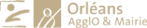 recherche pour une entreprise de son territoire, une grande banque FrançaiseConseillers Clientèles : CDIMissions relatives au poste :Accueillir et orienter les Clients et Prospects - Assurer un appui commercial à la clientèle du réseau d'agences - Réaliser des opérations bancaires en ligne Concrétiser des opportunités commerciales et réaliser des actes de vente sur la gamme Banque et Assurance Assurer la satisfaction et la fidélisation de nos clients Environnement de Travail Vous bénéficiez d'une formation complète à l'environnement bancaire, à nos produits et services. Vous évoluez ensuite au sein d'une équipe de 10 à 12 personnes tout en continuant de à bénéficier de la présence d'un coach de proximité. La Banque en Ligne est ouverte du Lundi au Vendredi de 8h à 22h et le Samedi de 8h à 18h. Les horaires de travail sont fixés mensuellement.
Formation :BAC +2 OU Bac minimum avec une expérience commerciale réussie de 3 ans minimum ainsi que des jeunes diplômés avec une première expérience commerciale réussie de 6 mois minimum
Informatique et bureautique (logiciel, langage, système…)
Maitrise de l’ordinateur et l’environnement WindowsLe samedi 05 Mars aura lieu notre Journée Recrutement ==> Job DATE, Objectif CDIS’inscrireimpérativement afin de participer à l’événement.david.gregoire@orleans-agglo.frCe jour-là, de 10h à 16h, les candidats ayant réussi les tests en ligne (passés en amont) seront reçus en entretien individuel par un opérationnel du métier. En cas d’avis favorable, ceux-ci seront reçu lors d'un second entretien avec les équipes RH.La participation à cet événement se fait uniquement sur inscription jusqu’au Jeudi 03 Mars 2016.